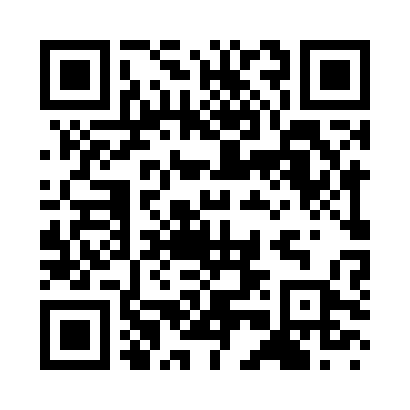 Prayer times for Acqua Marzo, ItalyWed 1 May 2024 - Fri 31 May 2024High Latitude Method: Angle Based RulePrayer Calculation Method: Muslim World LeagueAsar Calculation Method: HanafiPrayer times provided by https://www.salahtimes.comDateDayFajrSunriseDhuhrAsrMaghribIsha1Wed4:026:001:086:098:1810:082Thu4:005:591:086:108:1910:103Fri3:585:571:086:108:2010:124Sat3:565:561:086:118:2110:145Sun3:535:541:086:128:2310:166Mon3:515:531:086:138:2410:187Tue3:495:521:086:138:2510:208Wed3:475:501:086:148:2610:219Thu3:455:491:086:158:2710:2310Fri3:435:481:086:158:2910:2511Sat3:405:461:086:168:3010:2712Sun3:385:451:086:178:3110:2913Mon3:365:441:086:178:3210:3114Tue3:345:431:086:188:3310:3315Wed3:325:421:086:198:3510:3516Thu3:305:411:086:198:3610:3717Fri3:285:401:086:208:3710:3918Sat3:265:381:086:218:3810:4119Sun3:245:371:086:218:3910:4320Mon3:225:361:086:228:4010:4421Tue3:215:361:086:238:4110:4622Wed3:195:351:086:238:4210:4823Thu3:175:341:086:248:4310:5024Fri3:155:331:086:258:4410:5225Sat3:135:321:086:258:4510:5426Sun3:125:311:096:268:4610:5527Mon3:105:311:096:268:4710:5728Tue3:095:301:096:278:4810:5929Wed3:075:291:096:278:4911:0030Thu3:055:291:096:288:5011:0231Fri3:045:281:096:298:5111:04